KØBERRAPPORTDenne rapport viser de vigtigste geografiske informationer for området omkring nedenstående adresse. 					IndholdIndhold	3Resumé	41. Radon	52. Jordforurening	93. Trafikstøj	124. Anslået ejendomsværdi	145. Luftforurening	196. PCB	227. Drikkevandets hårdhed	258. Oversvømmelsesrisiko	279. Bevaringsværdighed	3210. Indbrudsrisiko	3411. Geologi	3812. Kommune	4113. Bredbånd og mobil	4614. Byggesager og servitutter	4815. Lokal- og Kommuneplaner	5216. Datakilder	5417. Handelsbetingelser	56Resumé1. Radon1.1.  INFO OM RADONWHO har klassificeret Radon som et kræftfremkaldende stof i mennesker, hvilket er den højeste klassifikation. Radon er i farlighed dermed på linje med tobaksrygning og røntgen- og gammastråling. Der er stærke direkte beviser for, at langvarig udsættelse for radon - selv ned til lave niveauer - øger risikoen for lungekræft, og muligvis også leukæmi, der hovedsagelig rammer børn.Radonforurening måles i becquerel pr. m³ luft (Bq/m³). Hvis indholdet af radon i boligen fx er 200 Bq/m³ betyder det, at der i hver kubikmeter af indeluften hvert sekund udsendes radioaktiv stråling fra 200 radon-atomer. Gennemsnitligt er radonniveauet 5 Bq/m³ undendørs i Danmark; 18 Bq/m³ i etageejendomme (lejligheder); Og 77 Bq/m³ i enfamiliehuse. Der er dog stor variation i radonniveauerne og sundhedsstyrelsen skønner, at radonniveauet i cirka 350.000 danske enfamiliehuse (20 procent af alle huse) overskrider det niveau, som WHO anbefaler for at undgå lungekræft, hvilket vil sige en koncentration der overstiger 100 becquerel per kubikmeter (Bq/m3).Ifølge Sundhedsstyrelsen koster radon i indeklimaet hvert år omkring 300 danskere livet. I 2016 vil radon i indeklimaet altså dræbe næsten dobbelt så mange danskere som trafikken.1.1.1. RADON I DIN BOLIGHvad gør jeg hvis min bolig har høj radonrisiko?Hvis din bolig har en høj risiko for radonforurening er det første skridt du bør tage at få målt den egentlige radonkoncentration i boligen. Den eneste måde du finder ud af, hvor meget radon der er i dit hjem, er ved at teste for det. Radonmålinger bør finde sted i vinterhalvåret hvor radonkoncentrationen er højest.Boligkøb og TilstandsrapportVed boligkøb indgår der stort set altid en tilstandsrapport der vurderer boligens tilstand. Rapporten er påkrævet hvis boligsælgeren vil kunne fraskrive sig det 10-årige ansvar for skjulte fejl og mangler ved boligen (bygningen), som man ellers har som sælger.Radon er en del af tilstandsrapporten i dag. Som boligkøber bliver man således informeret om radonproblematikken ved gennemsyn af tilstandsrapporten. Tilstandsrapporten inkluderer dog kun den overordnede radonrisikovurdering på kommune-niveau (dvs. radonklassificering). Som diskuteret ovenfor giver Dingeo en bedre risikovurdering ved at inkludere andre væsentlige geodata.DinGeo anbefaler at man sikrer sig mod radon i forbindelse med boligkøb ved simpelthen at teste boligen inden købsaftalen underskrives. En måling tager min. 2 døgn, men jo længere tid målingen foregår, jo mere præcis bliver målingen. Radon-niveauet kan nemlig variere fra dag til dag og afhænger også af årstiden. Dermed kan man – såfremt der viser sig forhøjede værdier – medtage mulige omkostninger til radonreduktion i forhandlingerne med sælger eller evt. helt undlade at købe huset. Alternativt kan man få et advokatforbehold omkring radon i købsaftalen. Dvs. at hvis boligen har et radon-niveau over det anbefalede fra Sundhedsstyrelsen (100 Bq/m³), så er det den forrige ejer, som skal betale for nedsættelsen af radon.Hvordan nedsættes radonniveauet i en bolig?Det er forskelligt fra bolig til bolig, hvad der skal til for at nedsætte radon. Udluftningen er enkleste måde at nedbringe koncentrationen af radon i luften, men blot at åbne et vindue er ikke altid nok, da koncentrationen af radon hurtig vil stige igen, når du lukker vinduerne. Man kan supplere den almindelige udluftning med friskluftventiler, som netop er med til at sikre et mere kontinuerligt luftskifte.Har du mekanisk ventilation, så sørg for at anlægget er indstillet korrekt. For lille et luftskifte kan medvirke til et forhøjet radonniveau. Ligeledes kan et for højt luftskifte også være med til at øge koncentrationen, da du risikere at skabe et endnu lavere tryk inde i boligen, der så er medvirkende til, at radongasserne bliver suget op fra jorden under dit hus.Tætn huset, så radon ikke kan trænge ind. Undersøg de konstruktioner, der grænser op mod jord. Hvis der er synlige revner og sprækker bør de tætnes.Ved høje radonniveauer kan det blive aktuelt at få installeret et radonsug, der suger radon op fra under gulvet og fører det gennem rør op over husets tagryg.Ingen af de skitserede løsninger er specielt dyre og specielt ikke set i lyset af de helbredsmæssige omkostninger ved for høje radonkoncentrationer i indeklimaet.1.2.  RADON PÅ ADRESSEN«$rb.radonSummary»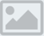 1.2.1. RADONKLASSIFICERING«$rb.adressetekst» ligger i den gamle «$rb.radonKommune» Kommune, der er klassificeret som «$rb.radonKlasse». «$rb.radonKlasseTxt»«$rb.radonKlasse» klassificeringen stammer fra den landsdækkende radonundersøgelse fra 2001. Undersøgelsen inkluderede «$rb.radonAntalHus» målinger i den gamle «$rb.radonKommune» Kommune. Af de «$rb.radonAntalHus» målinger var den højeste radonkoncentration «$rb.maxRadon» Bq/m³ og middelkoncentationen var «$rb.middelRadon» Bq/m³.1.2.2. GEOLOGI«$rb.radonGeologyTxt»1.2.3. BYGGEÅR«$rb.radonBuildYearTxt»1.2.4. BYGNINGEN«$rb.radonBuildingTxt»2. Jordforurening2.1.  INFO OM JORDFORURENING2.1.1. JORDFORURENING OG SUNDHEDJorden på en ejendom kan være forurenet i større eller mindre grad. Jordforurening kan spænde fra en ufarlig slags, hvor du kan bo uden nogen som helst akut sundhedsfare, og til den sundhedsfarlige slags, hvor familier må evakueres på grund af sundhedsfare. Størstedelen af de forurenede grunde i Danmark befinder sig i den lette ende af skalaen hvor der ikke er en akut og umiddelbar sundhedsrisiko.Selv lettere jordforureninger kan dog være problematiske da effekten af langtidspåvirkning af forurening på mennesker, ikke endnu er kendt. Der vides derfor meget lidt om risikoen for skader, hvis man gennem flere år har været i kontakt med lettere forurenet jord.Børn er særligt følsomme over for forurening. Hvis du bor i et forurenet område med små børn, bør du derfor sørge for at de altid vasker hænder inden et måltid og efter udendørsleg. Sørg desuden for, at børnenes negle er kortklippede og at de bruger forskellige sko indenfor og udenfor.Afhængig af forureningsgrader er det ikke nødvendigvis sundhedsskadeligt at spise frugt og grønt, der er dyrket i lettere forurenet jord, hvis du følger nogle få og fornuftige råd: Vask og rengør både frugt og grøntsager inden tilberedning eller spisning. Dyrk ikke jordbær og krydderurter i forurenet jord og skræl rodfrugter inden spisning. Sørg for, at børn ikke leger, graver eller spiser i dyrkningsarealet og vask hænder efter havearbejde – også hvis du bruger havehandsker.Det kan også være svært at købe, sælge eller belåne en bolig, som ligger på en forurenet grund. I takt med regionernes kortlægning af forurenede og muligt forurenede grunde stiger antallet af boligejere, der får afslag på deres låneansøgninger hos realkreditinstitutterne med den begrundelse, at deres ejendom muligvis er forurenet.Jordforureningsområderne er inddelt i to hovedgrupper, baseret på hvorvidt områderne er undersøgt eller ej:V1Jordforurening vidensniveau 1 (V1) betyder, at regionen har kigget på historiske data for området og noteret, at der for eksempel har ligget et renseri, en gammel losseplads eller anden industri, der typisk har kunnet give anledning til jordforurening.V2Jordforurening vidensniveau 2 (V2) betyder, at man undersøgt grunden nærmere og fundet ud af, der er forurening på grunden (vidensniveau 2).Hvis en region vurderer, at forureningen kan true sundheden hos børn eller i en bolig, eller at drikkevandet kan udsættes for nedsivning af farlige stoffer, igangsætter regionerne en nærmere undersøgelse. Viser det sig her, at grunden faktisk er forurenet, får den stemplet V2 (vidensniveau 2). Og herefter er det op til regionen at prioritere, om grunden skal undersøges yderligere med henblik på oprensning. Regionerne er af Lov om Jordforurening forpligtet til at prioritere trusler mod grundvandet, og trusler mod menneskers sundhed højest. Desuden er de forpligtet til inden for et år at undersøge en bolig, hvis borgerne anmoder om det, efter at den er kortlagt på vidensniveau 1.2.2.  FORURENING PÅ ADRESSEN2.2.1. EJENDOMMEN«$rb.jordforureningEjendom»Jordforureninger i området omkring «$rb.vejnavn» «$rb.husnr». De røde områder er egentlige jordforureninger (type V2) og blå områder er mulige forureninger, der ikke endnu er undersøgt (type V1)2.2.2. OMRÅDET«$rb.jordforureningRegion»Egentlige Jordforureninger (type V2) i nærområdetMulige Jordforureninger (type V1) i nærområdet3. Trafikstøj3.1.  INFO OM TRAFIKSTØJMed et adresseopslag på DinGeo bliver du præsenteret for de fem vigtigste trafikstøjsestimater på adressen.Det drejer sig om trafikstøj fraStørre veje, inklusiv motorvejeVeje i byStørre jernbanerJernbane i byStørre lufthavnStøjdata stammer fra Miljøstyrelsens kortlægning af støjbelastede boliger i 2017 og er vejledende. Data er indsamlet og behandlet af kommunerne i hovedstadsområdet, Odense, Aalborg og Aarhus kommune samt Vejdirektoratet og Banedanmark. Der er primært indsamlet data for veje og jernbaner. Støjbelastningen er beregnet som et gennemsnit af den samlede mængde støj, der er indsamlet i løbet af et døgn på baggrund af trafiktællinger og vejrforhold.De fem udvalgte støjestimater er alle estimeret i 1.5 meters højde i dagtimerne.3.2.  TRAFIKSTØJ «$rb.trafficnoiseIntroTxt»Støjdata stammer fra Miljøstyrelsens kortlægning af støjbelastede boliger i 2017 og er vejledende. Data er indsamlet og behandlet af kommunerne i hovedstadsområdet, Odense, Aalborg og Aarhus kommune samt Vejdirektoratet og Banedanmark. Der er primært indsamlet data for veje og jernbaner. Støjbelastningen er beregnet som et gennemsnit af den samlede mængde støj, der er indsamlet i løbet af et døgn på baggrund af trafiktællinger og vejrforhold.Nedenstående tabel viser trafikstøj i 1.5 meters højde på «$rb.adressetekst» om dagen:4. Anslået ejendomsværdi4.1.  INFO OM ANSLÅET EJENDOMSVÆRDI4.1.1. EJENDOMSVURDERINGER OG BOLIGKØBI forbindelse med boligkøb kan computerberegnede ejendomsvurderinger være et godt værktøj. Du kan bruge dem til at tjekke om ejendomsmægleren har sat en rimelig eller lige lovlig optimistisk pris på den bolig du er interesseret i.Som boligkøber skal man dog huske på at en computerberegnet ejendomsvurdering ikke er en facitliste. Ejendomsmægleren har sandsynligvis taget udgangspunkt i en computerberegnet ejendomsvurdering da hun satte udbudsprisen og herudover inkluderet faktorer, der måske ikke er taget højde for i computermodellen.4.1.2. VURDERING AF EGEN BOLIGEjendomsvurderinger kan ramme et ømt punkt hvor hjerte og følelser overlapper økonomiske interesser. I forbindelse med boligsalg kan boligejer føle at den computerberegnede vurdering er for lav. På den anden side kan vurderingen virke urealistisk høj i forbindelse med boligskat.Mener du, at din ejendomsvurdering er forkert, så har du ret - En velkendt aforisme i statistik siger: alle modeller er forkerte. Computerberegnede ejendomsvurderinger bliver dog efterhånden mindre og mindre forkerte - I boksen længere nede på denne side er beskrevet hvordan AVM-vurderingen kontinuerligt forbedres.4.2.  ANSLÅET EJENDOMSVÆRDI 4.2.1. AVM VURDERINGDingeo er den eneste danske boligportal, hvor du kan se Analytical Valuation Model (AVM) prisvurderinger. AVM er udviklet af Geomatic for og med danske pengeinstitutter. Det er bankernes værktøj i forhold til at sikre en overholdelse af Basel II / III kapitaldækningsreglerne. AVM er muligvis de mest præcise boligvurderinger i Danmark.Der er p.t. udregnet AVM boligvurdering på 1.54 millioner danske ejerboliger. AVM mangler for ejerboliger hvor der ikke er et tilstrækkeligt grundlag af geodata til at vurdere en fair boligpris.4.2.2. SIMPEL PRISVURDERINGDen simple prisvurdering er baseret på realkreditrådets gennemsnitlige kvadratmeterpriser (realiserede handler) for området (postnummeret) ganget med boligens vægtede areal. Den simple prisvurdering tager ikke højde for boligens styrker og svagheder i forhold til den gennemsnitlige bolig i området.4.2.3. JUSTERET PRISVURDERINGDet justerede prisestimat er beregnet ud fra tidligere salg på adressen og under antagelse af, at boligen ikke har ændret sin relative pris i forhold til områdets gennemsnitspriser. På denne måde kan vi bedre tage højde for boligens styrker og svagheder i forhold til områdets gennemsnit.4.3.  OFFENTLIG EJENDOMSVURDERING4.3.1. DEN OFFENTLIGE EJENDOMSVURDERINGDen offentlige ejendomsvurdering danner grundlag for beskatning. Skats ejendomsvurdering har som mål at udtrykke ejendommens værdi i handel og vandel ved kontant betaling. For ejerboliger fastlægges vurderingen med udgangspunkt i den gennemsnitlige handelspris for ejendomme af samme størrelse, alder, stand og beliggenhed i et sammenligneligt område.Siden 2011 har Skat dog ikke lavet nye ejendomsvurderinger, da man i øjeblikket arbejder på at udvikle et nyt ejendomsvurderingssystem, der gerne skulle mindske de store afvigelser fra de faktiske handelspriser, som det gamle ejendomsvurderingssystem medførte.Den offentlige ejendomsvurdering er derfor p.t. ikke retvisende i forhold til en forventet salgspris.4.4.  HÆFTELSERHæftelse er den juridiske term for en økonomisk forpligtelse eller et krav i en ejendom. Hæftelser er typisk tinglyste pantebreve, ejerpantebreve og/eller realkreditpantebreve, der repræsenterer lån ydet mod sikkerhed i den faste ejendom.Med et pantebrev stiller ejeren sin ejendom som sikkerhed overfor en långiver, der så bliver panthaver. Afdrager boligejeren ikke på lånet som aftalt, kan panthaveren begære tvangsauktion over ejendommen uden først at skulle foretage udlæg.4.4.1. HVAD KAN DU BRUGE OPLYSNINGERNE TIL SOM BOLIGKØBER? Ved boligkøb kan hæftelser give en indikation af, hvor villig sælger er til at give afslag i prisen. Det er nemlig de færreste sælgere, der er villige til at sælge til en pris under deres gæld i huset.Husk på at hæftelserne fortæller om det optage lån på låntagningstidspunktet. Der er ingen information omkring restbeløbet.5. Luftforurening5.1.  INFO OM LUFTFORURENINGLuftforureningsdata på DinGeo stammer fra portalen Luften på din vej, udviklet og udstillet af DCE - Nationalt center for miljø og energi, Aarhus Universitet.Med et adresseopslag på DinGeo bliver du informeret om luftforurening på adressen, via de tre parametre NO2, PM2.5 og PM10. Parametrene er modellerede årsgennemsnit i 2 meters højde for år 2012. Der eksisterer en lang liste af luftforureningsstoffer, udover de tre udvalgte parametre, der er mindst ligeså sundhedsskadelige, f.eks. Benzen, Arsen, Cadmium, Nikkel, SO2, o.s.v.. De udvalgte parametre giver ikke desto mindre et godt udgangspunkt til at vurdere luftforureningen, fordi de har forskellige fysiske og kemiske egenskaber.5.1.1. NO2NO2 tilhører gruppen af reaktive kvælstofilte (NOx), der er giftige gasser, der udledes fra kvælstof- og iltforbrænding under højt tryk og høje temperaturer. Gasserne dannes, f.eks. ved forbrændingsprocesser i biler, lastbiler, kræftværker, o.s.v. NOx gasserne er i sig selv sundhedsskadelige og samtidig indikerer høje luftkoncentrationer generelt dårlig luftkvalitet. Dels fordi NOx gasserne reagerer med luften og danner ozon og PM-partikler, men også fordi processerne der danner NO2 også danner en lang række andre sundhedsskadelige luftpartikler. 5.1.2. PM2.5PM2.5 står for Particulate Matter of 2.5 Microns in diameter or smaller. Det vil sige meget små luftpartikler med en diameter under 0.0025 millimeter. PM2.5 er under speciel fokus da nyere forskning tyder på, at de mindste partikler er de mest skadelige, da de trænger dybt ind i lungerne, hvilket har alvorlige konsekvenser. Hovedparten af de fine PM2.5 partikler er dannet udenfor Danmark og transporteret hertil med vinden. Hele Sjælland, Fyn og Sønderjylland har værdier over WHO's grænseværdi. Ifølge Jensen et al., 2016 skyldes omkring 85% af de samlede helbredseffekter fra luftforurening i Danmark luftforureningskilder i udlandet - og omkring 15% skyldes danske kilder. Danmark eksporterer dog ligeså meget luftforurening, som vi importerer.5.1.3. PM10PM10 står for Particulate Matter of 10 Microns in diameter or smaller. Det vil sige små luftpartikler med en diameter under 0.01 millimeter. PM10 partiklerne er oftere fra lokalområdet og koncentrationerne har større geografisk variation end PM255.2.  LUFTFORURENING PÅ ADRESSEN«$rb.luftforureningSummary»5.2.1. NO2«$rb.luftforureningNO2Txt»5.2.2. PM2.5«$rb.luftforureningPM25Txt»5.2.3. PM10«$rb.luftforureningPM10Txt» 6. PCB6.1.  INFO OM PCBPoly-Chlorede Biphenyler (PCB) er på Stockholm-konventionens liste over verdens 12 værste miljøgifte. De helbredsmæssige omkostninger ved lave koncentrationer af PCB i indeklimaet er ikke endnu fuldt kendte, men stoffet er hormonforstyrrende, kræftfremkaldende, og påvirker immunforsvaret. PCB er desværre til stede i op mod hvert fjerde danske parcelhus fra 1950-1977 og det vurderes, at op mod 62.000 danske boliger på den baggrund har for meget PCB i indeluften. PCB i indeklimaet kan hverken ses, lugtes eller smages. Som udgangspunkt er alle bygninger, der er opført, ombygget eller renoveret i perioden fra 1950 til 1977 under mistanke for at indeholde PCB-holdige materialer. Er der mistanke om PCB i en bygning, bør indeluften undersøges.6.1.1. PCB OG SUNDHEDSRISIKOPCB kan optages i kroppen gennem mad, ved indånding og hudkontakt. Det er svært nedbrydeligt og ophobes i fødekæden som tungmetaller. PCB har en halveringstid i kroppen på op til 10 år. PCB medfører ikke akut sygdom eller ubehag, men efter lang tids påvirkning er der risiko for hudproblemer, leverskader, skader på skjoldbruskkirtel, immunforsvar og hormonsystem. PCB er som stofgruppe klassificeret som kræftfremkaldende for mennesker af International Agency for Research on Cancer.PCB i indeklimaet svarer til Radon derved at forureningen hverken kan ses, lugtes eller smages.Rapporten "Kortlægning af PCB i materialer og indeluft" fra 2013 skønner, at indholdet af PCB i byggematerialet i op mod 60.000 en- og to-families huse er på over 5.000 mg/kg. Sundhedsstyrelsens rapport "Helbredsrisici ved PCB i indeklimaet" ligeledes fra 2013 konkluderede:…Det anbefales ud fra en sundhedsmæssig tilgang at have særligt fokus på steder med høj forurening af indeklimaet, stor anvendelse af bygningen til ophold og steder, hvor børn, unge og kvinder i den fødedygtige alder opholder sig.Sundhedsstyrelsen har fastsat den maksimale risikofrie grænse til 300 nanogram per m3 luft. Ingen ved dog nøjagtigt, hvor højt PCB-niveauet skal være, før det er sundhedsskadeligt.6.2.  PCB PÅ ADRESSEN«$rb.pcbSummary»6.2.1. RISIKO FOR PCB I BYGNINGEN«$rb.pcbBygning»6.2.2. RISIKO FOR PCB I INDELUFT«$rb.pcbIndeluft» 7. Drikkevandets hårdhed7.1.  INFO OM DRIKKEVANDETS HÅRDHEDVands totale indhold af opløst calcium og magnesium betegnes som hårdheden. Hårdheden måles i Danmark i tyske hårdhedsgrader (°dH = grad Deutsche Härte), hvor en hårdhedsgrad svarer til 10 mg opløst calciumoxid pr. liter eller 7,19 mg opløst magnesiumoxid pr. liter. Nedsivende regnvand og smeltevand fra sne optager kuldioxid fra atmosfæren og især fra jordluften i rodzonen, hvorved der dannes kulsyre. Kulsyren kan foruden kalk opløse magnesiumcarbonat, der findes i mindre mængder i kalken. Kalkudvaskningen tilfører derfor grundvandet calcium og magnesium. Hårdhed [°dH] Inddeling i DanmarkBor du i et område med hårdt vand skal du huske at fylde ekstra salt og afspændingsmiddel på opvaskemaskinen. Vandets hårdhed er også vigtig for kaffebrygning da kalk er med til at binde smag i kaffen. Blødt vand (lavt kalkindhold) når ikke at opsamle megen aroma og smag fra kaffen. Har du blødt vand, bør du kompenserer ved at bruge lidt mere kaffe – eller vælge en mørkristet kaffe. 7.2.  DRIKKEVANDETS HÅRDHED PÅ ADRESSENDrikkevand på adressen «$rb.adressetekst» har hårdhed: «$rb.waterhardNumbers». Det betyder at vandet er klassificeret som «$rb.waterhardDesc». Hårdhedsgraden er baseret på et gennemsnit for kommunen. Vi anbefaler derfor, at du undersøger hårdhedsgraden hos dit lokale vandværk. 8. Oversvømmelsesrisiko8.1.  INFO OM OVERSVØMMELSESRISIKORisiko for oversvømmelser vil snart kunne aflæses på både huspriser, forsikringspræmier og kloakafledningsafgifter. Inden et boligkøb er det derfor en god ide, at overveje risikoen for oversvømmelse. Oversvømmelser finder sted i Danmark på baggrund af enten meget kraftig regn (skybrud), havniveaustigninger (stormflod) eller i sjældne tilfælde vandløbsstigning som følge af kraftig nedbør. 8.1.1. SKYBRUD OG LAVNINGER I LANDSKABETFor at vurdere risiko for oversvømmelse ved skybrud på en given adresse bruger Dingeo Blue Spotwebmap-servicen, som Geodatastyrelsen stiller til rådighed. Blue Spot-kortet er baseret på en viderebearbejdning af den officielle nationale højdemodel, som staten og kommunerne benytter. Blue Spots er lavninger uden naturlige vandafløb. Ved kraftige regnskyl strømmer dele af vandet ofte langs overfladen og fylder disse lavninger. Man kan sige at Blue Spots viser hvor vandet vil løbe hen ved skybrud, der er så tilpas voldsomme at jorden ikke kan opsuge vandet og afløbssystemerne ikke har kapacitet til at lede vandet væk. Vandet vil først forsvinde når kloakkerne igen fungerer, terrænet har opsuget vandet eller det er pumpet væk. Et Blue Spot betyder dog ikke nødvendigvis oversvømmelse ved skybrud. Det er vigtigt også at inddrage vigtige faktorer som overfladetypen, kloakering og dræning når man vurderer risiko for oversvømmelse ved skybrud. Med hensyn til overfladetype kan man på dingeo.dk få en god ide om hvor godt regnvand vil kunne synke ned i jorden (vand synker let ned i sand og grus, mens ler er lav-permeabelt for vand).
8.1.2. BEFÆSTELSESGRADVed befæstelsesgrad forstås den andel af en ejendom, som er belagt med asfalt, fliser, brosten mv., dvs. den del, hvor der ikke kan ske umiddelbar nedsivning i jorden af regn- og overfladevand. En høj befæstelsesgrad kan være problematisk og stærkt medvirkende til at forøge behovet for afledning af regn- og overfladevand. En høj befæstningsgrad i boligområder betyder, at mere og mere regnvand afledes til kloakken i stedet for at sive ned gennem græsplæner og bede. På den måde falder serviceniveauet egentlig over tid, fordi den øgede vandmængde i kloakkerne gør, at systemet oftere vil blive overbelastet.8.1.3. STORMFLODStormflodsoversvømmelser er næsten årlige tilbagevendende fænomener i udsatte områderStormflod og havniveaustigninger er desuden interessante på en længere tidsskala specifikt i forbindelse med forventede klimaforandringer over de næste årtier, hvor (1) det generelle havniveau forventes at stige og (2) frekvensen og styrken af stormflodsrelaterede havstigninger forventes at øges. Der forventes at det generelle havniveau vil stige mellem 0,2 og 1,4 m i dette århundrede.Et rødt flag vises ved Risiko for oversvømmelse ved stormflod for de adresser der vil opleve oversvømmelse ved en havstinging på 1,5 meter (Stormflod eller klima-induceret havstigning). Et gult flag indikerer oversvømmelse ved havstigning på 3 meter.8.1.4. VANDLØBSSTIGNINGERVed massive vandløbsstigninger kan åer og vandløb gå over deres bredder og give oversvømmelser. Oversvømmelser fra vandløb berører normalt store områder af det nedre opland og kan forudses flere dage før, hændelsen opstår. Oversvømmelser i det øvre opland opstår normalt lokalt efter kraftige nedbørshændelser. I tæt beboede områder kan oversvømmelserne have en voldsom effekt, som primært omfatter materielle skader.Naturstyrelsen og kystdirektoratet har udgivet en Rapport der diskuterer områder der er særligt udsatte for oversvømmelser.8.2.  OVERSVØMMELSESRISIKO PÅ ADRESSEN8.2.1. SKYBRUD«$rb.floodRainIntro»Risiko for oversvømmelse ved skybrud afhænger i høj grad af boligens placering i terrænet. Kortet viser lavninger (markeret med blå) udregnet fra Danmarks Højdemodel. Sorte firkanter er nedløbsriste, altså punkter hvor overfladevand har mulighed for at løbe i kloak. «$rb.vejnavn» «$rb.husnr» er markeret med en orange markør. De blå områder viser den potentielle maksimale udbredelse af skybrudsrelateret oversvømmelse hvis alle lavninger bliver helt fyldt med vand.8.2.1.1. Lavninger«$rb.floodRainLavning»8.2.1.2 Befæstelsesgrad«$rb.floodRainBefaest» 8.2.1.3 Hydraulisk ledningsevne«$rb.floodRainHydraulic»2.2. VANDLØB«$rb.floodStream»8.2.3. STORMFLOD«$rb.floodStormflod»8.2.4. GRUNDVAND«$rb.floodGrundvandIntro»Grundvand i perioden 1991-2010«$rb.floodGrundvand1991» Fremtidige grundvandsstigninger i perioden 2021-2050«$rb.floodGrundvand2021»9. Bevaringsværdighed9.1.  INFO OM BEVARINGSVÆRDIGHEDKulturstyrelsen har registreret ca. 355.000 bevaringsværdige -og ca. 9.000 fredede bygninger i Danmark. Der kan være restriktioner, men også økonomiske fordele ved at eje et fredet eller bevaringsværdigt hus. En bygning fredes hvis den har arkitektoniske, kulturhistoriske, miljømæssige og/eller historiske kvaliteter af national betydning. En fredet bygning skal desuden være i god stand og have bevaret sin originalitet. I fredede bygninger sikres interiøret i lige så høj grad som husets ydre.Mens det er staten, der administrerer fredningerne, er det kommunerne, der har ansvaret for de bevaringsværdige bygninger. Det er kommunen, der udpeger dem, og kommunen, der udarbejder kommune -og lokalplaner, som kan sikre bygningerne. I planerne er en bygning oftest bevaringsværdig, når den har en bevaringsværdi på 1-3, men de forskellige kommuner har forskellige regler.De bevaringsværdige bygningerne har forskellige grader af bevaringsværdi, angivet ved en karakter, der går fra 1 til 9, hvor 1-3 regnes for en høj bevaringsværdi, 4-6 for middel og 7-9 for lav værdi. Hvor fredede huse absolut ikke må rives ned, er det op til kommunalbestyrelsen at beslutte om et bevaringsværdigt hus må ændres, ombygges eller rives ned.9.2.  BEVARINGSVÆRDIGHED PÅ ADRESSEN«$rb.bevaringTxt»10. Indbrudsrisiko10.1.  INFO OM INDBRUDSRISIKODanmarks Statistik udregner løbende indbrudsrisiko for alle de 98 danske kommuner. Værdien af disse udregninger er desværre ofte begrænset af de store interne variationer i indbrudsrisiko indenfor de enkelte kommuner.DinGeo er det eneste danske boligsite, der henter kriminalstatistikdata direkte fra Rigspolitiet og på den baggrund kan vi give oplysninger, der geografisk set er meget mere detaljerede. Indbrudsrisikoen på DinGeo adresseopslag er således udregnet for den nærmeste kvadratkilometer-celle.10.1.1. VED BOLIGKØBIfølge en undersøgelse foretaget af Bolius Boligejernes Videncenter er 56 procent bekymret eller meget bekymret for at få indbrud i deres bolig. Indbrud i eget hjem er noget af det, der påvirker danskernes tryghed allermest i negativ retning. Den kan være en ganske rystende oplevelse at have uønskede gæster og flere studier fra England og USA har vist en klar sammenhæng mellem kriminalitet og huspriser10.1.2. SIKRINGDer er mange ting du kan gøre for at sikre din bolig bedre mod indbrud.Tænd lysetEt mørkt hus er et sikkert tegn på, at der ikke er nogen hjemme. Lad et par lamper være tændt, når du forlader huset. Lad radioen spille.Udendørs belysningUdendørsbelysning med tænd/sluk-føler skræmmer tyven. Når udendørslyset tænder, virker huset beboet og naboer får bedre mulighed for at opdage et eventuelt indbrud i tide.Tjek dine døre og låseHusk at alle dine yderdøre skal sikres også køkken- og havedøre. Yderdøre bør have to låse. Gode og sikre låse er borebeskyttede og har en høj dirke- og kopieringssikkerhed.Sikre vinduer i stueplanVinduer i stueplan er lette indbrudsveje. Du bør sørge for at dine vinduer har solide hasper helst med låseanordninger eller særlige haspesikringer.Skjul værdigenstande der frister tyvenPas på med at udstille dine værdigenstande. Især hvis du er bortrejst, bør du placere dine værdigenstande, så de ikke er synlige fra vinduerne.Tjek dine kældervinduerDu bør sikre dine kælder-vinduer, da det er en oplagt indbrudsvej. Hvis de ikke skal kunne åbnes, kan du skrue dem fast med vinkelbeslag og/eller forsyne dem med jernstænger eller gitre.Hæng vaske-tøjet fremMed vasketøj på tørresnoren virker det som om du er hjemme. Lav en aftale med naboen om at bruge din tørresnor når du selv er bortrejst – og omvendt.Ryd ikke helt opLidt uorden får huset til at virke beboet. Legetøj, ugeblade, og en kop får huset til at virke beboet. Derfor bør du ikke være alt for ivrig efter at rydde op, inden du tager væk.Tøm postkassenNår din postkasse ikke bliver tømt, er det et tegn på, at du ikke er hjemme. Lav en aftale med familie, venner eller en nabo om at tømme din postkasse, når du er bortrejst.Parker en bil i carportenNår der holder en bil parkeret i carporten eller foran huset, er der stor sandsynlighed for, at tyven tror du er hjemme. Når du er bortrejst, kan du eventuelt få naboen til at parkere sin bil foran dit hus.Fjern haveredskaberneLad ikke dine haveredskaber eller en stige ligge frit fremme, så tyven kan bruge dem til at skaffe sig adgang til huset. Lås dine haveredskaber inde i kælder eller udhus. Lås stigen fast.Fyld skraldespandenNår din udendørs skraldespand er tom, eller hvis posen sidder i klemme under låget, er det et tegn på, at du ikke er hjemme. Få familie, venner eller en nabo til at smide en pose i din skraldespand, når du er bortrejst.10.2.  INDBRUDSRISIKO PÅ ADRESSEN«$rb.burglaryIntro»«$rb.burglaryTxt»OPKLARINGSPROCENT«$rb.burglaryOpklaringTxt»11. Geologi11.1.  INFO OM GEOLOGIDanmarks overfladenære geologi er formet af isbevægelse og afsmeltning under Kvartærperiodens mange store og voldsomme klimasvingninger. De geologiske forhold kan være en vigtig parameter for boligejere. Geologi har således betydning for blandt andet risiko for sætningsskader, oversvømmelse og radonforurening. De Geologiske oplysninger på DinGeo viser hvilken jordart, der ligger under pløje- og kulturlaget, typisk i 1 meters dybde. Desuden medfølger en kort beskrivelse af jordarten og dens mulige betydning for de overliggende boliger.11.1.1 GEOLOGISKE DATADe Geologiske data på DinGeo viser hvilken jordart, der ligger under pløje- og kulturlaget, typisk i 1 meters dybde. Data er hentet fra Danmarks Jordartskort. Kortet er lavet af geologer, der ved hjælp af et meterlangt håndbor, et såkaldt karteringsbor, der i spidsen har en rille, hvori en prøve af jordarten opsamles, har kortlagt hele Danmark. Opmålingen af jordartskortet begyndte i 1888 og udgaven der vises på DinGeo blev først færdig i 1989.Danmarks overfladenære geologi består næsten udelukkende af kvartære aflejringer, d.v.s. aflejringer der er dannet indenfor de sidste ca. 2,5 mio. år. Langt Størsteparten er dog afsat indenfor de seneste 100.000 år.Geologerne har under deres systematiske indsamling skelnet mellem 44 forskellige jordartstyper, men disse er sammenfattet i 11 hovedaflejringstyper.Jordarternes egenskaber i forbindelse med geotekniske forhold har betydning ved bygning og konstruktion. Jordarternes bæreevne og frostbestandighed afhænger af kornsammensætning, indhold af organisk materiale og strukturforhold. Typisk er isbelastede aflejringer som moræneler og smeltevandssand-grus, hvis de ligger på oprindeligt leje, gode at bygge på, mens tertiære, plastiske lerarter nær jordoverfladen og på skråninger kan være meget farlige at bygge på. Desuden er fx senglaciale og postglaciale tørv og gytjeaflejringer problematiske og kræver næsten altid fundering i forbindelse med byggeri. 11.2.  GEOLOGI UNDER ADRESSEN«$rb.geologyTxtp1»«$rb.geologyTxtp2»«$rb.geologyTxtp3»«$rb.geologyTxtp4»«$rb.geologyFigTxt»12. Kommune12.1.  «$rb.kommune»«$rb.kommuneIntrop1»«$rb.kommuneIntrop2»12.1.1. SUNDHED«$rb.kommuneSundhedSum»«$rb.kommunes1title»«$rb.kommunes1html»«$rb.kommunes2title»«$rb.kommunes2html»«$rb.kommunes3title»«$rb.kommunes3html» «$rb.kommunes4title»«$rb.kommunes4html» «$rb.kommunes5title»«$rb.kommunes5html» «$rb.kommunes6title»«$rb.kommunes6html» «$rb.kommunes7title»«$rb.kommunes7html» «$rb.kommunes8title»«$rb.kommunes8html»12.1.2. SERVICENIVEAU«$rb.kommuneServiceSum»«$rb.kommuneserv1title»«$rb.kommuneserv1html» 12.1.3. BØRN OG UNGE«$rb.kommuneBuSum»«$rb.kommunebu1title»«$rb.kommunebu1html» «$rb.kommunebu2title»«$rb.kommunebu2html» «$rb.kommunebu6title»«$rb.kommunebu6html» «$rb.kommunebu7title»«$rb.kommunebu7html» «$rb.kommunebu3title»«$rb.kommunebu3html» «$rb.kommunebu4title»«$rb.kommunebu4html» 12.1.4. BEFOLKNING, SPORT og KULTUR«$rb.kommuneBskSum»«$rb.kommunebsk1title»«$rb.kommunebsk1html» «$rb.kommunebsk4title»«$rb.kommunebsk4html» «$rb.kommunebsk2title»«$rb.kommunebsk2html» «$rb.kommunebsk3title»«$rb.kommunebsk3html» «$rb.kommunebsk7title»«$rb.kommunebsk7html» «$rb.kommunebsk5title»«$rb.kommunebsk5html» «$rb.kommunebsk6title»«$rb.kommunebsk6html» 12.1.5. ØKONOMI  «$rb.kommuneOSum»«$rb.kommuneo1title»«$rb.kommuneo1html» «$rb.kommuneo2title»«$rb.kommuneo2html» «$rb.kommuneo3title»«$rb.kommuneo3html» «$rb.kommuneo7title»«$rb.kommuneo7html» «$rb.kommuneo8title»«$rb.kommuneo8html»«$rb.kommuneo4title»«$rb.kommuneo4html» 12.1.6. VÆKSTMULIGHEDER«$rb.kommuneVSum»«$rb.kommunev1title»«$rb.kommunev1html» «$rb.kommunev4title»«$rb.kommunev4html» «$rb.kommunev10title»«$rb.kommunev10html» «$rb.kommunev6title»«$rb.kommunev6html» «$rb.kommunev8title»«$rb.kommunev8html» «$rb.kommunev9title»«$rb.kommunev9html» 13. Bredbånd og mobil13.1.  BREDBÅND OG MOBIL PÅ ADRESSEN«$rb.internetSum»13.1.1. BREDBÅNDFIBERNET«$rb.internetFiber»BREDBÅND VIA KABEL-TV (COAX)«$rb.internetKabel»KOBBERNET (xDSL)«$rb.internetKobber»13.1.2. MOBILT BREDBÅND4G-DÆKNING«$rb.internetMobilBred»13.1.3. MOBILABONNEMENT«$rb.internetMobilAbon»14. Byggesager og servitutter14.1.  INFO OM BYGGESAGEREn byggesag oprettes når en borger ansøger kommunen om byggetilladelse. Ved nybyg, tilbygning, ombygning og renovering, skal boligejer stort set altid oprette en byggesag for at opnå en byggetilladelse. Byggetilladelsen er en godkendelse fra kommunen, der tillader byggeriet.Byggetilladelsen bruges til at opdatere BBR-registret og den indsendte byggesag skal derfor være nøjagtig og veldokumenteret. Manglende byggetilladelse kan blive straffet med bøder og i alvorlige tilfælde, kan boligejer blive tvunget til at rive byggeriet ned. Ved boligkøb er det vigtigt, at sikre sig, at alle dele af ejendommen kan dokumenteres med en gyldig byggetilladelse.14.2.  INFO OM SERVITUTTEREn servitut er en begrænsning for boligejeren, også kaldet en indskrænkning i råderetten over en fast ejendom. Det kan i nogle tilfælde dreje sig om alvorlige indskrænkninger af den private ejendomsret. Fx at der ikke må bygges i højden, eller at en offentlig sti har uhindret adgang på en grund.Servitutter kan opdeles i privatretlige rettigheder og offentligretlige rettigheder. Privatretlige rettigheder er, når privatpersoner har tinglyst en ret over ejendommen. Offentligretlige rettigheder er, når det er en myndighed, der har fået tinglyst en ret over ejendommen. Det kan for eksempel være i form af en fredning af bygninger på ejendommen.14.2.1. KEND DINE SERVITUTTERHvis du overtager en gammel ejendom, er det mere reglen end undtagelsen, at der findes bebyggelsesregulerende servitutter. Hvis du ikke er opmærksom på dem, kan du få sig en slem overraskelse. Der kan for eksempel være begrænsning på, hvor højt du må bygge, eller en såkaldt færdselsret, som giver andre ret til at færdes på et bestemt stykke af grunden, hvor der så ikke må bygges.Selvom du har fået byggetilladelse fra kommunen, kan du stadig få påbud om at fjerne godkendte udestuer, carporte og andre bygninger, hvis der inden opførelsen ikke er taget højde for eventuelle servitutter. Det er derfor altid vigtigt at få tjekket, om der er private servitutter på din ejendom, inden du går i gang med et byggeri. Servitutter er ikke nødvendigvis omfattet af kommunens undersøgelse for byggetilladelse.14.2.2. TJEK SERVITUTTER VED BOLIGKØB!Der er mange forskellige former for servitutter, eksempelvis findes der servitutter vedrørende:En rådighedsservitut giver adgang til at råde over ejendommen og kaldes en positiv servitut, fx en færdselsret eller en ret til ledningsoverførsel.En tilstandsservitut kræver, at en bestemt tilstand på ejendommen opretholdes, en negativ servitut. Det kan fx være krav om, at bebyggelse på grunden skal holdes under en vis højde.Villaservitutter skal sikre, at et kvarter bevares som villakvarter og fx hindre etablering af erhverv og påbyde, at der kun må opføres ejendomme, der opfylder visse krav. Det kræver, at servitutten er tinglyst på alle ejendomme i kvarteret.En tilegnelsesservitut er forbundet med en særlig udnyttelsesret, fx en grusgravningsret eller en jagtret.En lokalplan kan i visse tilfælde overflødiggøre/overtrumfe tidligere servitutter, men det gælder kun, hvis de er uforenelige. I de tilfælde, hvor servitutten har skærpede krav i forhold til lokalplanen, fx omkring en byggelinje, er det servitutten, der gælder.Ved Boligkøb er det vigtigt at gennemgå og forstå alle servitutter der er tilknyttet boligen.14.3.  BYGGESAGER PÅ ADRESSENDer er «$rb.byggeSagAntal» registrerede historiske byggesager på ejendommen.I tabellen nedenfor kan du se de enkelte byggesager med årstal, journalnummer og kort beskrivelse. Yderligere information om byggesagerne på «$rb.adressetekst» kan fås ved, at kontakte «$rb.kommune».Byggesager kan for de fleste kommuner hentes på filarkiv.dk eller weblager.dk. Enkelte kommuner har dog egne systemer eller giver ikke offentligheden adgang til byggesager.14.4.  SERVITUTTER PÅ ADRESSENDer er «$rb.servitutAntal» servitutter på ejendommen «$rb.adressetekst».I tabellen nedenfor kan du se de enkelte servitutter med tinglysningsdata, prioritet, type og en kort beskrivelse(tillægtekst).Servitut dokumenterne er desværre ikke tilgængelige på nettet. Du skal derfor kontakte tinglysningen hvis du ønsker videre information om servittuternes indhold15. Lokal- og Kommuneplaner15.1.  INFO OM LOKAL- OG KOMMUNEPLANERLokalplaner indeholder bestemmelser, der er bindende for grundejere i et givent område. En lokalplanen kan f.eks. bestemme hvad et område og dets bygningerne skal bruges til; hvor og hvordan, der skal bygges nyt; hvilke bygninger, der skal bevares; hvordan de ubebyggede arealer skal indrettes. Kommuneplaner er sammenfattende planer, der fastsætter rammebestemmelser for udarbejdelsen af lokalplaner.Er du boligkøber er det vigtigt, at du kender de gældende lokalplaner, der kan indeholde vigtige begrænsninger for boligen. Er du boligejer skal du holde øje med lokalplansforslag, der kan indholde nye bestemmelser omkring nybyg eller andet, der kan have stor betydning for din ejendom.15.2.  LOKAL- OG KOMMUNEPLANER FOR ADRESSEN16. Datakilder16.1.  OFFENTLIGE DATAKILDERRadonrisiko, geologi,		drikkevandets hårdhed:	GEUS 				geus.dkJordforurening, stormflod, Vandløbsoversvømmelse:	Danmarks Miljøportal	 	arealinformation.miljoeportal.dkLuftforurening:			DCE				lpdv.spatialsuite.dkEjendomsoplysninger:		Bygnings- og Boligreg. 	boligejer.dkStøjforurening:	 	Miljøministeriet		miljoegis.mim.dkPCB:				PCB-Guiden			pcb-guiden.dkOversvømmelsesrisiko:	Geodatastyrelsen		kortforsyningen.dkBevaringsværdighed:		Slot- og Kulturstyrelsen	kulturarv.dkIndbrudsrisiko:			Rigspolitiet			statistisk.politi.dkKommuneinfo:			Økonomi- og Indenrigsmin.	noegletal.dkBredbånd og mobil:		Erhvervsstyrelsen		tjekditnet.dkByggesager: 			Filarkiv, Weblager		filarkiv.dk, weblager.dkServitutter og hæftelser:	Tinglysningsretten		tinglysningsretten.dkLokal- og kommuneplaner:	Erhvervsstyrelsen		plansystem.dk16.2.  PRIVATE DATAKILDEREjendomsvurdering:		Geomatic			 geomatic.dk17. Handelsbetingelser17.1.  INTRODUKTIONVelkommen til DinGeo.dk ApS (herefter ”DinGeo”), der er en del af Boliga Gruppen, CVR-nummer 37068314, Per Henrik Lings Allé 4, 5., 2100 København Ø. Når du besøger, benytter eller køber tjenester på DinGeo, accepterer du nærværende vilkår og betingelser.Vi opfordrer dig derfor til at læse nærværende vilkår og betingelser grundigt igennem.17.2.  GENERELTNærværende vilkår og betingelser og alle øvrige vilkår og betingelser oplyst og vist i forbindelse med transaktioner på DinGeo udgør aftalen mellem dig og DinGeo i det hele.Aftalen reguleres efter dansk lovgivning og alle tvister udsprunget heraf skal løses ved en dansk domstol som værneting.17.3.  ÆNDRINGER AF DINGEOS VILKÅR OG BETINGELSERDinGeo forbeholder sig ret til løbende at ændre, opdatere eller rette nærværende vilkår og betingelser. Ændringer, opdateringer eller rettelser vil blive offentliggjort på DinGeo.dk. Den nye version af DinGeos vilkår og betingelser vil træde i kraft 30 dage efter offentliggørelse eller fra dit næste køb.I så fald du ikke ønsker, at den nye version skal gælde for dig, skal du underrette os inden for den ovennævnte 30 dages periode. Når den nye version træder i kraft, må du ophøre med at benytte tjenester udbudt af DinGeo.17.4.  PERSONLIGE OPLYSNINGERNår du køber produkter eller serviceydelser, tilmelder dig nyhedsbrev, konkurrencer, tilmelder dig arrangementer og lignende beder vi om dine personlige oplysninger. Det gør vi for at kunne levere produktet eller serviceydelsen til dig. Personoplysninger bruges til at gennemføre det køb eller den service, som oplysningerne er indsamlet i forbindelse med.Oplysningerne bruges derudover til at få større kendskab til dig og øvrige brugere af websitet. Denne brug kan bl.a. omfatte undersøgelser og analyser, der er rettet mod en forbedring af vores og vores partneres produkter, tjenester og teknologier, samt visning af indhold og reklamer, der er tilpasset dine interesser og hobbyer.Obligatoriske oplysninger vil altid være tydeligt markeret, og alle andre oplysninger i forbindelse med et køb eller tilmelding til en serviceydelse vil være frivillig. Oplysningerne vi beder om, vil primært være navn, adresse, e-mail, telefonnummer, men kan også være andet.DinGeo opbevarer personoplysninger på computere med begrænset adgang, som er placeret i kontrollerede faciliteter. DinGeos sikkerhedsforanstaltninger kontrolleres løbende for at sikre, at personoplysninger håndteres forsvarligt.Personoplysninger lagres inden for Det Europæiske Økonomiske Samarbejdsområde (”EØS”), men kan også overføres til og anvendes i et land uden for EØS. En sådan overførsel af dine personlige oplysninger udføres i overensstemmelse med gældende lovgivning.Dine oplysninger kan deles inden for Boliga Gruppen (se oplysninger om virksomheder i Boliga Gruppen A/S’ årsrapport) og med vores forretningspartnere til forskellige formål, f.eks. for at opfylde en forpligtelse overfor dig, forbedre vores service og med henblik på systemadministration, statistik, forskning, analyse og markedsføring. DinGeo har ret til ved henvendelse fra politi, domstol eller anden tilsvarende offentlig myndighed at give adgang til samtlige af dine registrerede oplysningerFor mere information om brug af persondata, refereres der til vores generelle Cookiepolitikhttps://www.dingeo.dk/privatlivspolitiksamt persondatapolitikhttps://www.dingeo.dk/persondatapolitik17.5.  ANVENDELSE AF DINGEO.DKUanset om du besøger Dingeo.dk eller køber ydelser udbudt af DinGeo, indestår du for ikke at gøre det følgende:Krænke tredjemands rettigheder, eksempelvis krænke ophavs-, varemærke-, eller andre immaterielle rettighederDistribuere skadeligt indhold som virus eller anden software, der kan skade tjenester udbudt af DinGeo eller brugere af tjenester udbudt af DinGeoBelaste vores infrastruktur urimeligt eller forstyrre driften af Dingeo.dkBelaste vores infrastruktur urimeligt eller forstyrre driften af tjenester udbudt af DinGeoBenytte nogen former for robot, søgerobotter, scrapers eller andre automatiske midler til at få adgang til Dingeo.dk og tjenester udbudt af DinGeo og indsamle indhold uden DinGeos udtrykkelige skriftlige tilladelseSammenstille eller på anden måde indsamle oplysninger om andre, herunder e-mail adresser, uden deres samtykkeOmgå foranstaltninger, der anvendes til at forhindre eller begrænse adgang til vores ydelserChikanere andre brugere eller rette henvendelse til andre brugere vedr. ydelser, der ikke udbydes på DinGeo.dkOploade anstødeligt indhold – det være sig fx pornografisk materiale, "hadesider" - og i øvrigt alt indhold som DinGeo vurderer findes anstødeligtSpekulere i at udnytte vores annoncesystem eller Dingeo.dk i øvrigtUdvise en adfærd, der strider imod DinGeos vilkår og betingelser, den til enhver tid gældende lovgivning eller almindelig etik og hæderlighedBliver der handlet i strid med ovenstående eller nærværende vilkår og betingelser i øvrigt, vil køb blive annulleret. Vi forbeholder os ligeledes ret til at banne din IP-adresse.17.6.  BRUG AF DATADu må som tredjemand ikke:Belaste vores infrastruktur urimelig eller forstyrre driften af Dingeo.dkBenytte nogen former for robot, søgerobotter, scrapers eller andre automatiske midler til at få adgang til Dingeo.dk og tjenester udbudt af DinGeo og indsamle indhold til kommerciel brugSammenstille eller på anden måde indsamle oplysninger om andre, herunder e-mail- adresser, uden deres udtrykkelige skriftlige samtykkeChikanere brugere eller rette uanmodede henvendelser til brugere på Dingeo.dkOmgå foranstaltninger, der anvendes til at forhindre og begrænse adgang til vores ydelserSpekulere i at udnytte vores annoncesystem eller Dingeo.dk i øvrigtBliver der indsat indhold eller handlet i strid med ovenstående eller nærværende vilkår og betingelser i øvrigt, forbeholder vi os ret til uden yderligere varsel at banne din IP-adresse.Ønsker du at købe eller bruge data, bedes du kontakte kundeservice.17.7.  FORBEHOLDDinGeo tager forbehold for fejl, herunder men ikke begrænset til stave-, taste- og regnefejl. Fejl rettes i videst muligt omfang så hurtigt som muligt, men kan være afhængig af fejlrettelser hos eksterne datakilder, som DinGeo ikke har kontrol over.DinGeo fraskriver sig al ansvar som følge af fejl i data eller andre direkte eller indirekte økonomiske tab som følge af brug af DinGeo køberrapporter.DinGeo kan ikke garantere kontinuerlig eller sikker adgang til Dingeo.dk, hvorfor DinGeo fraskriver sig alle garantier, indeståelser og betingelser, udtrykkelige eller implicitte, herunder kvalitet, salgbarhed, handelsmæssig kvalitet, holdbarhed, egnethed til et bestemt formål, og det der følger af dansk eller international lovgivning.DinGeo er ikke ansvarlige for tab, uanset om det drejer sig om penge (herunder fortjeneste), goodwill eller omdømme eller andre særlige, indirekte tab eller skader eller følgeskader, der opstår som følge af førnævnte typer af fejl, selvom du underretter os herom, eller vi med rimelighed kunne forudse muligheden for sådanne skader.Såfremt DinGeo bliver fundet ansvarlige til trods for de foregående afsnit, er vores ansvar over for dig eller nogen tredjemand (hvad enten dette ansvar er opstået kontraktligt, uden for kontrakt, ved uagtsomhed, objektivt ansvar, lov eller anden måde) begrænset til det største af (a) den samlede betaling, du betaler til os i de 12 måneder forud for den sag, der giver anledning til erstatningsansvar, eller (b) kr. 2.000,00.17.8.  PARTNERE TIL DINGEOPå DinGeo vil du kunne interagere med en lang række udvalgte partnere. DinGeo deler ingen af de fra dig modtagne personoplysninger med disse partnere, medmindre din særskilte accept heraf modtages for den konkrete opgave. Vælger du at modtage information fra en DinGeo Partner, vil du ligeledes altid modtage en særskilt ordrebekræftelse med tilhørende forretningsbetingelser fra partneren.17.9.  BETALINGDingeo.dk ApS, cvr. 37068314, modtager betaling med Dankort/VISA-Dankort, VISA, VISA Electron, Mastercard, JCB og MobilePay. Betaling vil først blive trukket på din konto, når varen afsendes.Alle beløb er i DKK. Danske kroner og er inkl. moms.DinGeo bruger en godkendt betalingsserver, der krypterer alle dine kortoplysninger med SSL (Secure Socket Layer) protokol. Det betyder, at man ikke kan aflæse dine informationer.Køb af rapport på DinGeo er begrænset til en engangsydelse.17.10.  LEVERINGDinGeo leverer på alle hverdage indenfor 24 timer efter bestilling er modtaget.17.11.  RETURNERINGVed returnering rettes henvendelse til og reklamationer sendes til:Dingeo.dk ApSØster Alle 48, 4.tv (tårn D)2100 København Ø17.12.  FORTRYDELSEVisse ydelser, der kan købes på DinGeo, er omfattet af ’Lov om forbrugeraftaler’. Loven giver dig som forbruger bl.a. mulighed for at fortryde køb, der er foretaget via internettet inden for 14 dage, eller indtil en ydelse er produceret eller leveret. Nogle ydelser og produkter fra DinGeo er produceret og leveret umiddelbart efter købet, og din ret som forbruger til at fortryde købet udløber på dette tidspunkt. Der er dermed ikke fortrydelsesret på køb af rapporter fra DinGeo, da hver enkelt rapport dannes særskilt til hver enkelt kunde. Dog kan købet fortrydes indtil den bestilte rapport modtages via email.Meddelelsen skal gives pr. mail på admin@dingeo.dk. I meddelelsen skal du gøre os tydeligt opmærksom på, at du ønsker at udnytte din fortrydelsesret.Gælder der en indskrænkning i din ret til at fortryde et køb på DinGeo, vil dette fremgå tydeligt i forbindelse med det konkrete køb.ØNSKER DU AT UDØVE DIN FORTRYDELSESRETFortrydelsesretten udløber 14 dage efter den dag hvor aftalen er indgået, eller du har fået varen i besiddelse.For at udøve fortrydelsesretten skal du meddele os din beslutning om at fortryde aftalen eller købet i en utvetydig erklæring (fx ved postbesørget brev eller e-mail).Fortrydelsesretten er overholdt, hvis du sender din meddelelse om udøvelse af fortrydelsesretten, inden fortrydelsesfristen er udløbet.FØLGER AF FORTRYDELSESRETTENHvis du udøver din fortrydelsesret, refunderer vi alle betalinger modtaget fra dig, herunder leveringsomkostninger uden unødig forsinkelse og under alle omstændigheder senest 14 dage fra den dato, hvor vi har modtaget meddelelse om din beslutning om at fortryde en aftale eller køb. Vi gennemfører en sådan tilbagebetaling med samme betalingsmiddel, som du benyttede ved den oprindelige transaktion, medmindre du udtrykkeligt har indvilget i noget andet. Under alle omstændigheder pålægges du ingen former for gebyrer som følge af tilbagebetalingen.Vi kan tilbageholde tilbagebetalingen, indtil vi har modtaget varerne retur, eller du har fremlagt dokumentation for at have returneret varerne, alt efter hvad der er tidligst.Du skal afholde de direkte udgifter i forbindelse med tilbagelevering af varerne.Du hæfter kun for eventuel forringelse af varernes værdi, som skyldes anden håndtering, end hvad der er nødvendigt for at fastslå varernes art, egenskaber og den måde, de fungerer på.Hvis du ønsker, at levering af tjenesteydelser skal påbegyndes, inden fortrydelsesfristen er udløbet, skal du betale os et beløb, som står i forhold til omfanget af de ydelser, der er leveret indtil det tidspunkt, hvor du informerede os om din udøvelse af aftalens fortrydelsesret, sammenlignet med fuld opfyldelse af aftalen.17.13.  REKLAMATIONSRETDer gives 2 års reklamationsret i henhold til købeloven. Vores reklamationsret gælder dog ikke for fejl i data, da DinGeo data kommer fra eksterne kilder, og vi kan derfor ikke indestå for kvaliteten af data.17.14.  REFUSIONHvis der er aftalt refusion, så bedes I sende jeres bankoplysninger, så vi kan overføre det aftalte beløb.17.15.  OVERTRÆDELSERFinder du dine IP-rettigheder (ophavsrettighed, varemærkerettighed og/eller andre immaterielle rettigheder) krænket af andre på DinGeo, kan du indberette forholdet til kundeservice.17.16.  KLAGEMULIGHEDØnsker du at klage over en vare eller tjenesteydelse købt hosDinGeo, bedes du kontakte kundeservice, så vi kan forsøge at løse din klage.Som forbruger har du derudover mulighed for at klage over en vare eller tjenesteydelse købt hos os til Konkurrence- og Forbrugerstyrelsens Center for Klageløsning, Carl Jacobsens Vej 35, 2500 Valby. Du kan klage til Center for Klageløsning via www.forbrug.dk.EU-Kommissionens online klageportal kan også anvendes ved indgivelse af en klage. Det er særlig relevant, hvis du er forbruger med bopæl i et andet EU-land. Klage indgives her– http://ec.europa.eu/odr. Ved indgivelse af en klage skal du angive vores e-mail adresse;DinGeo – admin@dingeo.dkADRESSE«$rb.adressetekstMinusPostnr»«$rb.postnr» «$rb.postnummerby»UDSTEDELSESDATO«$rb.dateStr»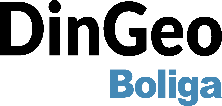 Copyright DinGeo, Øster Alle 48, 4.tv (tårn D), 2100 København Ø, admin@dingeo.dk
CVR: 37068314VariabelVurderingRadonJordforureningTrafikstøjAnslået ejendomsværdi«$rb.vurderingAVM»LuftforureningPCBDrikkevand hårdhed«$rb.waterhardDesc»OversvømmelsesrisikoBevaringsværdighed«$rb.bevaringTitle»IndbrudsrisikoGeologi«$rb.geology»Kommune«$rb.kommune»Bredbånd og mobilLokalitetsnummerAnsvarlig RegionAfstand (meter)«@before-row#foreach($d in $jordforurenin»«$d.lokalitetNr»«@after-row#end»«$d.cvrNavn»«$d.distanceStr»LokalitetsnummerAnsvarlig RegionAfstand (meter)«@before-row#foreach($d in $jordforurenin»«$d.lokalitetNr»«@after-row#end»«$d.cvrNavn»«$d.distanceStr»StøjtypeLydstyrkeStørre veje«$rb.trafficBigRoad»Veje i by«$rb.trafficCityRoad»Større jernbaner«$rb.trafficBigRail»Jernbane i by«$rb.trafficCityRail»Større lufthavn«$rb.trafficBigAirport»VurderingstypeEstimeret BoligprisAVM«$rb.vurderingAVM»Simpel prisvurdering«$rb.vurderingSimpel»Justeret prisvurdering«$rb.vurderingJusteret»Offentlig ejendomsvurdering«$rb.vurderingOffentlig»Hæftelser«$rb.vurderingHaeftelse»StofWHO's grænseværdiEU's grænseværdiNO240 µg/m³40 µg/m³PM2.510 µg/m³25 µg/m³ (20 µg/m³ fra 2020)PM1020 µg/m³40 µg/m³StofVærdi på «$rb.adressetekst»NO2«$rb.luftforureningNO2Val» µg/m³PM2.5«$rb.luftforureningPM25Val» µg/m³PM10«$rb.luftforureningPM10Val» µg/m³KategoriVurderingSundhedServiceBørn og UngeBefolkning, Sport og KulturØkonomiVækstmulighederAdresseÅrBeskrivelse«@before-row#foreach($d in $byggeSagUnitL»«$d.addressDisplayable»«@after-row#end»«$d.year»«$d.description»Dato-AliasPrioritetTypeTillægstekst«@before-row#foreach($d in $servitutUnitL»«$d.alias»«@after-row#end»«$d.prioritet»«$d.servituttype»«$d.tekst»DatoPlantypeBeskrivelse«@before-row#foreach($d in $lokalPlaner)»«$d.forslagsdato»«@after-row#end»«$d.plantype»(«$d.status»)«$d.plannavn»«@before-row#foreach($d in $kommunePlaner»«$d.forslagsdato»«@after-row#end»«$d.plantype»(«$d.status»)«$d.plannavn»